FULL 7 (c)STATE OF CALIFORNIANATURAL RESOURCES AGENCY                                     Governor Gavin Newsom, GovernorBOARD OF FORESTRY AND FIRE PROTECTION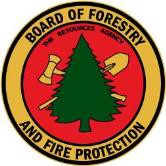 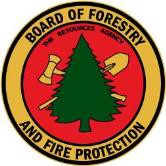 Box 944246SACRAMENTO, CA94244-2460 (916) 653-8007Website: www.bof.fire.ca.govRPF VITAL STATISTICSFor presentation to the State Board of Forestry and Fire ProtectionAugust 19, 2020The following five (5) Registered Professional Foresters requested license WITHDRAWAL pursuant to 14 CCR§1608(a) during this month:RPF #730–John HelmsRPF #2744–James GaynerRPF #1714–David GoehringRPF #1860–James WolterRPF #2040–Jane LaBoaRPF #2282–Monte BowmanRPF #2362–Bruce BeckRPF #2062–Jeffrey HoltThe following Registered Professional Foresters indicated a desire to VOLUNTARILY RELINQUISH his/her license to practice forestry:RPF #1542–Frederick SutterRPF #548–David BeansRPF #2192–Laurie LippittRPF #2278–James WhitfieldRPF #2176–Arne SkaugsetCRM #M32- Dick McCleeryThe following Registered Professional Foresters are deceased:RPF #2012–Aileen PalmerRPF #794–William JonesRPF #1454–Raymond HyderRPF #920–Kenneth WoodThere are 1,145 valid RPF licenses and 87 valid CRM licenses.The Board’s mission is to lead California in developing policies and programs that serve the public interest in environmentally, economically, and socially sustainable management of forest and rangelands, and a fire protection system that protects and serves the people of the state.